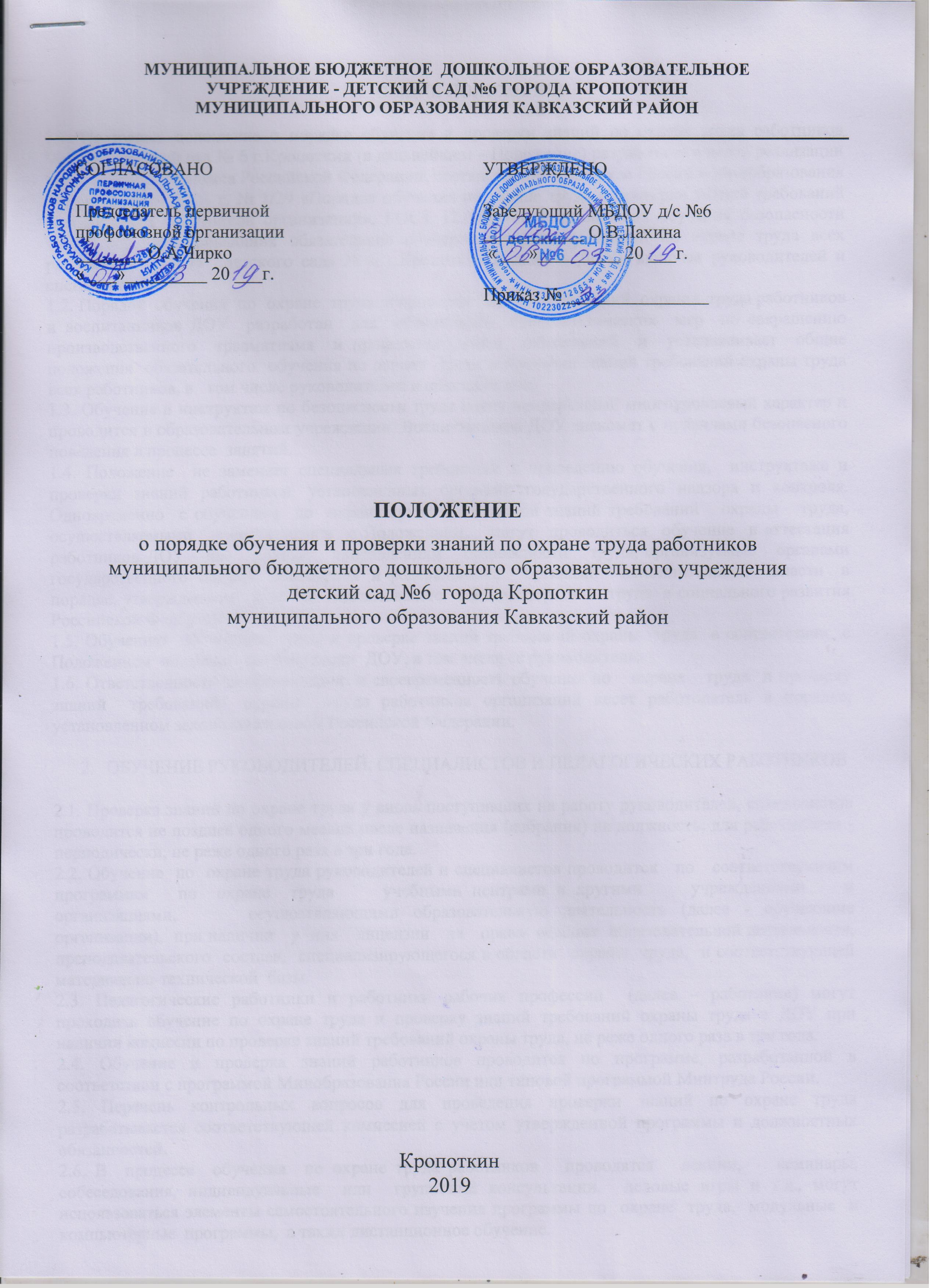 ОБЩИЕ ПОЛОЖЕНИЯ1.1. Настоящее положение о порядке обучения и проверки знаний по охране труда работников МБДОУ  детский сад № 6 г.Кропоткин (в дальнейшем – Положение) разработано в целях реализации норм Трудового кодекса Российской Федерации, постановление Минтруда России и Минобразования России от 13.01.2003 г. № 1/29 «Порядок обучения по охране труда и проверки знаний требований охраны труда работников организаций», ГОСТ 12.0.004-90 «Организация обучения безопасности труда», предусматривающих обязательное обучение и проверку знаний по охране труда всех работников  МДОУ  детского сада № 6 г.Кропоткин ( далее – ДОУ), включая руководителей и специалистов.1.2. Порядок  обучения  по  охране  труда  и проверки  знаний требований  охраны  труда работников и воспитанников ДОУ  разработан  для  обеспечения  профилактических  мер  по сокращению производственного  травматизма  и профессиональных  заболеваний  и  устанавливает  общие  положения  обязательного  обучения по охране  труда и проверки знаний требований охраны труда всех работников, в   том числе руководителей и специалистов.1.3. Обучение и инструктаж по безопасности труда носит непрерывный многоуровневый характер и проводится в образовательном учреждении. Воспитанников ДОУ знакомят с правилами безопасного поведения в процессе  занятий.1.4. Положение  не заменяет специальных требований к проведению обучения,  инструктажа и проверки знаний работников, установленных органами государственного надзора и контроля. Одновременно  с обучением  по  охране труда и проверкой знаний требований   охраны   труда,   осуществляемыми   в соответствии  с Положением,   могут  проводиться  обучение  и аттестация  работников ДОУ   по    другим   направлениям   безопасности   труда, организуемые   органами   государственного  надзора  и контроля  и федеральными    органами    исполнительной    власти   в  порядке, утверждаемом   ими   по   согласованию   с Министерством  труда  и социального развития Российской Федерации.1.5. Обучению  по  охране  труда и проверке знаний требований охраны  труда  в соответствии  с Положением  подлежат  все работники  ДОУ, в том числе ее руководитель.1.6. Ответственность за организацию и своевременность обучения по   охране   труда  и проверку  знаний  требований  охраны  труда работников организаций несет работодатель в порядке, установленном законодательством Российской Федерации.ОБУЧЕНИЕ РУКОВОДИТЕЛЕЙ, СПЕЦИАЛИСТОВ И ПЕДАГОГИЧЕСКИХ РАБОТНИКОВ 2.1. Проверка знаний по охране труда у вновь поступивших на работу руководителей, специалистов проводится не позднее одного месяца после назначения (избрания) на должность, для работающих - периодически, не реже одного раза в три года.2.2. Обучение  по  охране труда руководителей и специалистов проводится   по   соответствующим   программам   по  охране  труда     учебными центрами и другими     учреждениями    и   организациями,     осуществляющими образовательную деятельность (далее - обучающие организации),  при наличии   у  них   лицензии   на   право  ведения  образовательной деятельности,  преподавательского  состава,  специализирующегося в области  охраны  труда,  и соответствующей материально-технической  базы.2.3. Педагогические работники и работники рабочих профессий  (далее – работники) могут проходить обучение по охране труда и проверку знаний требований охраны труда в ДОУ при наличии комиссии по проверке знаний требований охраны труда, не реже одного раза в три года.2.4. Обучение и проверка знаний работников проводится по программе, разработанной в соответствии с программой Минобразования России или типовой программой Минтруда России.2.5. Перечень контрольных вопросов для проведения проверки знаний по охране труда разрабатывается соответствующей комиссией с учетом утвержденной программы и должностных обязанностей.2.6. В  процессе  обучения  по охране труда работников   проводятся   лекции,    семинары,    собеседования, индивидуальные  или  групповые консультации,  деловые игры и т.д., могут  использоваться элементы самостоятельного изучения программы по  охране  труда,  модульные  и компьютерные  программы,  а также дистанционное обучение.3. ПРОВЕРКА ЗНАНИЙ ТРЕБОВАНИЙ ОХРАНЫ ТРУДА3.1. Проверку теоретических знаний требований охраны труда и практических навыков безопасной работы работников рабочих профессий проводят непосредственные руководители работ в объеме знаний требований правил и инструкций по охране труда, а при необходимости –  в объеме знаний дополнительных специальных требований безопасности и охраны труда.3.2. Руководители и специалисты ДОУ проходят очередную проверку знаний требований охраны труда не реже одного раза в три года.3.3. Внеочередная проверка знаний требований охраны труда работников ДОУ независимо от срока проведения предыдущей проверки проводится:—  при введении новых или внесении изменений и дополнений в действующие законодательные и иные нормативные правовые акты, содержащие требования охраны труда. При этом осуществляется проверка знаний только этих законодательных и нормативных правовых актов;—  при вводе в эксплуатацию нового оборудования и изменениях технологических процессов, требующих дополнительных знаний по охране труда работников. В этом случае осуществляется проверка знаний требований охраны труда работников, связанных с соответствующими изменениями;—  при назначении или переводе работников на другую работу, если новые обязанности требуют дополнительных знаний по охране труда (до начала исполнения ими своих должностных обязанностей);—  по требованию должностных лиц федеральной инспекции труда, других органов государственного надзора и контроля, а также федеральных органов исполнительной власти и органов исполнительной власти субъектов Российской Федерации в области охраны труда, органов местного самоуправления, а также работодателя (или уполномоченного им лица) при установлении нарушений требований охраны труда и недостаточных знаний требований безопасности и охраны труда;—  после происшедших аварий и несчастных случаев, а также при выявлении неоднократных нарушений работниками организации требований нормативных правовых актов по охране труда;—  при перерыве в работе в данной должности более одного года. Объем и порядок процедуры внеочередной проверки знаний требований охраны труда определяется стороной, инициирующей ее проведение.3.4. Для проведения проверки знаний требований охраны труда  работников  в учреждении  приказом  заведующей ДОУ создается комиссия по проверке знаний требований охраны труда в составе не менее трех человек, прошедших обучение по охране труда и проверку знаний требований охраны труда в установленном порядке.3.5. В состав комиссии включаются руководитель учреждения, заместитель руководителя, ответственный  по охране труда, представитель профсоюзного комитета, а в случаях проведения проверки знаний совместно с другими надзорными органами - представители этих органов (по согласованию с ними).        Комиссия по проверке знаний требований охраны труда состоит из председателя, заместителя (заместителей) председателя, секретаря и членов комиссии.3.6. Результаты проверки знаний требований охраны труда работников учреждения оформляются протоколом по форме согласно приложению № 1 к положению.Протокол подписывают председатель и члены комиссии, принимавшие участие в работе. Протокол сохраняется на срок до очередной проверки.